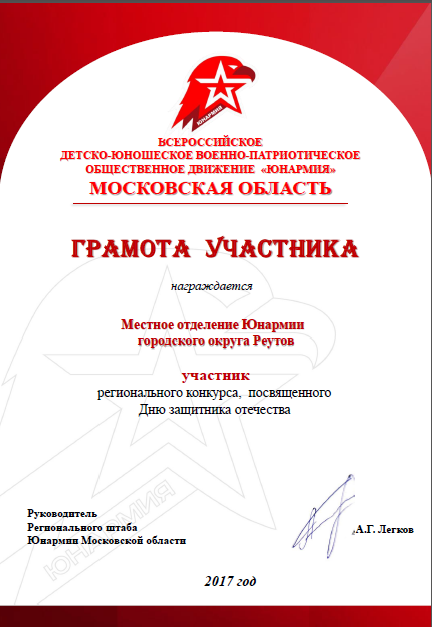 «День открытых дверей» юнармейских отрядов МКОУ СОШ №2 г.Олонца.Дата: 18.03.2018.Время: 12.00. – 14.00.Программа:времяделоместоруководитель12.00. – 12.10.открытиеактовый залКанаева Н.Ю.12.15. – 12.30.мастер класс «ОПТ» /организация питания туриста/кабинет № 5Иванова М.А.12.30. -  12.45.мастер класс «Ориентирование и топография»кабинет № 15Богданова Н.Н.12.45. – 13.00.мастер класс «Военная подготовка»кабинет № 11Гилоев С.В.13.00. – 13.30.соревнование «Я выбираю спорт!»спортивный залПавлов Р.В.13.30. – 14.00.итоги Республиканского фестиваля «Люблю тебя, мой край родной»актовый залИванова Т.П.